Annual Meeting of the Parish, 28th April 2021:Ten parishioners, seven Parish Councillors and the Parish Clerk, the District Councillor and the County Councillor were in remote attendance. After welcoming all to this unique Zoom Meeting of the Parish, the Chairman asked that a vote of thanks be recorded to all those in the Parish who had made a contribution by helping others in and around Clavering through the challenging times since last March. The Parish Councillors present introduced themselves, detailing any specific responsibilities they undertook as a councillor.The Chairman then gave the required Annual Report – unfortunately rather lengthy as it had to cover two years as a Parish Meeting was not held in 2020 due to Covid-19  - and  summarised  the end of year financial matters. The anticipated projects for the coming year were also detailed. The County and District Councillors then gave over their reports. The ECC Cllr Ray Gooding  asked that thanks be passed over as he was aware of Clavering villagers who had donated laptops which had either been new, refurbished or used for spare parts and helped allow for some 5000 schoolchildren in Essex to have laptops made available to them though the lockdowns for their schooling.  UDC Cllr Edward Oliver made his report and then took a question from a parishioner on how UDC is addressing Climate Change matters.  The Chair of Jubilee Field, Donna Duckworth, and the Chair of the Village Hall, John Upton, each introduced themselves and gave over reports which included challenges their charities have faced over the past year and details of anticipated projects and events.The following representatives of village organisations also gave over reports on their activities:Frank Woods, Vice Chairman, Hands off ClaveringJudith William-Powlett, Treasurer, Clavering Landscape History GroupRichard Carter, Chairman, Clavering Cricket ClubLee Woods, Secretary, Clavering Bowls ClubQuestions were asked of the Parish Councillors by a parishioner.No votes were called on any question raised.The Chairman’s Annual Report and summaries of reports given over in the meeting can be read on the Parish Council Website. Go to the link on the website for Parish Council Minutes  then Annual Meeting of the Parish 2021Parish Council Annual Meeting 4th May 2021This remote meeting via Zoom was called earlier in the month than is usual as, upon the expiration of the Coronavirus Regulations on 7th May, remote meetings would not be lawfully permitted.The Parish Council received notification the day after it had met on 12th April that Essex considered that the days of national mourning for the late Prince Philip were to be considered days of public mourning, and thus may not be considered as part of the notice period required for Parish Council meetings under the Local Government Act 1972.  (This was not the interpretation of other counties, including Cambridgeshire.) Accordingly, the 12th April meeting of the Councillors was received as a report as most items were fact finding or advising or noting of matters. The Clerk had been able to act under delegated powers and any matter in April requiring a resolution came to the Full Council’s May meeting for determination.Three parishioners were present and the District Councillor; no apologies for absence received.Election of Officers and determination of Committees/Representatives/Trustees –Chairman – Cllr Stephanie Gill (elected unopposed)Vice Chairman – Cllr Rob Clayton (elected unopposed)Financial Overseer – Cllr Rebecca StanfordJubilee Field Committee of Management Trustee - Cllr Stephanie Gill Village Hall Committee of Management Trustees - None currentlyEmployment Committee – Cllrs Richard Carter, Rob Clayton & Stephanie GillPrimary Complaints Sub-Committee - Cllrs Brain Barrow, Martina Ryan, & Rebecca Stanford (per EALC advice this acts as a subset of the Employment Committee)Dispute Committee - Cllrs Richard Carter, Rob Clayton, & Stephanie GillEditor of Newsletter- Cllr Stephanie GillFootpaths & Byways Representative – Cllr Rebecca StanfordPassenger Transport Representative – Cllr Stephanie GillAllotments representative – Cllr Michael PatmoreVillage Sign Working Party – Cllrs Stephanie Gill, Martina Ryan, Rebecca Stanford plus Lee WoodsCllr Stephanie Gill, or agreed substitute, continues to represent the Parish Council in attending and speaking at attend UDC Planning Committee Meetings.The Chairman thanked Councillors for electing her for a 10th year as Chair – she is happy to serve the parish but feels that perhaps another voice should be heard in the position next year.She apologised that the agenda was very long that evening, but as it was uncertain whether a meeting could be held in June under the Covid -19 guidance there was much to cover.A Representative from Hands off Clavering spoke on the application to build on the land behind the school which was to be considered by the UDC Planning Committee on 12th May.A Parishioner made comments on call logs re. Insurance matters and gave over an opinion on engagement of contractors. Of note in the meeting:Flooding and drainage: Rescheduled date for Environment Agency work on The Stort still not advised – Clerk to send further chasers and attempt to contact more senior EA members. Cllr Gooding is ‘in purdah’ pending elections so unable to look at drains/flood problems. Village Greens: Parishioner to be responded to as was seeking advice on reseeding worn areas. Having written to the Clerk giving undertakings, a parishioner to be advised on how to protect a green during upcoming building worksAssets Of Community Value (ACV): UDC have confirmed that Upper Hill Green Cricket Field had been a registered ACV until December 2020. Resolved that UDC re-register this and also the Fox & Hounds PH (also expired December 2020)Future Meetings: A High Court Judgement on the lawfulness of remote council meetings after 7th May was still awaited. As the Christian Centre is also waiting on Government guidelines they could not advise if the hall would be available to hirers other than Willows in June. The Chairman of the Village Hall had advised at the Annual Parish Meeting that because of the damage to the hall floor it was not expected that bookings could be made before July. Determined that a June Meeting would only be held if remote meetings were allowed by the Judgement; a July meeting would be scheduled when a venue could be secured, under the prevailing government guidelines.The Parish Council’s monthly Zoom subscription to be cancelled as necessaryLitter Bins – Cllr Carter thanked for installing the two new bins. Two further bins to be ordered to replace others in very poor state. Training – Noted that the Clerk and Cllr Gill participated in a free mini website accessibility webinar.  Agreed that Cllr Gill attends a webinar on HR/Employment UALC: Cllr Gill advised that the subscription fee for this will be £5 for the coming yearUDC Draft Local Plan Consultation: Comments submitted by the ClerkClerk’s Report: Received and noted. Risk Assessment: Discussion as to how to protect Lower Hill Green as a road closure was expected the next day, given the damage that had happened previously. Insurance company to be contacted to give advice on suggested actions. Finance: Cheques approved. Year-end accounts received. Resolved to approve amended Asset Register of 28th March 2021. AGAR: Annual Governance Statement 2020/21 formally made, agreed and resolved. AGAR: Accounting Statements 2020/21 agreed and resolved. Certificate of Exemption agreed and resolvedChairman’s Statement to accompany the AGAR reviewed by Full Council.Employment: Discussion held in camera. Resolved to approve salary recommendations after Clerk’s Annual Appraisal.Dispute & Potential Dispute: Discussions held in camera, as considered confidential mattersPlanning Received for PC Comment:UTT/21/1198/HHF Wren House Wicken Road Proposed single storey rear extension and detached three bay garage to front. Comments madeUTT/21/1234/HHF & 1235/LB Peacocks Clatterbury Lane Convert 2 bay carport into home gymnasium.  No Comment by PC (as concerns listed building)UTT/21/1314 /FUL Brices Farm Butts Green Erection of agricultural storage building with biomass tank (amended scheme to that approved under planning permission UTT/20/3455/FUL)Comments madeUTT/21/1419/HHF Clatterbury House High Street Re-roof with concrete pan tiles; replace current garage door with glass bifold doors; make good interior form water damage (due to leaking roof) and make good existing internal garage windows. Comments made Planning Determined UDC:UTT/20/2777/HHF High Elms Stickling Green Proposed erection of 2 bay cart lodge with 1 open and 1 closed bay, storage and office area above. RefusedPlanning Appeal in ProcessUTT/20/1628/OP  APP/C1570/W/21/3267624 Land to the North of Eldridge Close. Outline planning with all matters reserved except access for up to 9 dwellings (Class3) including public open space, sustainable drainage systems, landscaping, and all associated infrastructure and developments. The next Parish Council Meeting is now expected to take place in July. It will be advised as soon as is possible on the Parish Council Website and Facebook page.Approved Council Minutes and Financial Statements will be found on the Parish Council website:  https://www.claveringparishcouncil.gov.uk/   Draft Council Minutes are posted on the Parish Council Board and the website.The Council normally meets the second Monday of each month. The next Agenda can be found in the week before each Meeting on the Parish Council’s notice board by the Post Box at Clavering Shop and the Parish Council website with the latter also providing the supporting meeting documents The Clerk continues the process of uploading information onto the PC website.Please contact the Clerk if you wish to access any information that is not yet posted there,or if you find a mis-posted document.************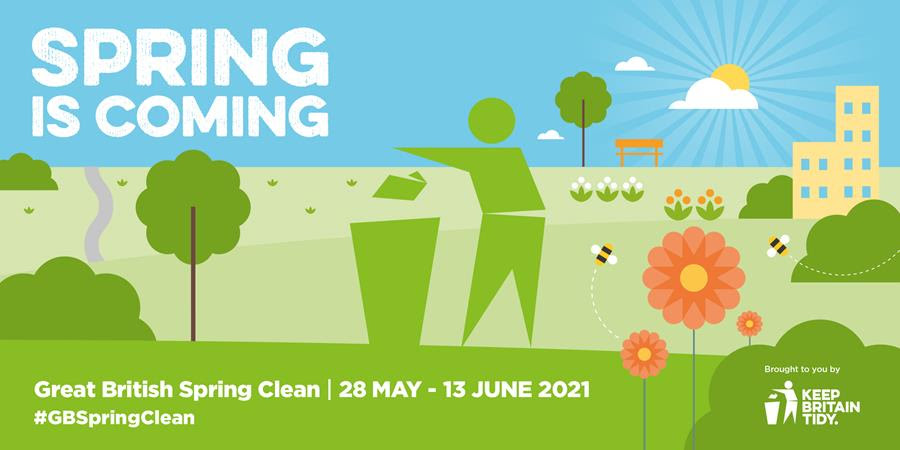 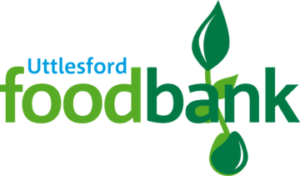 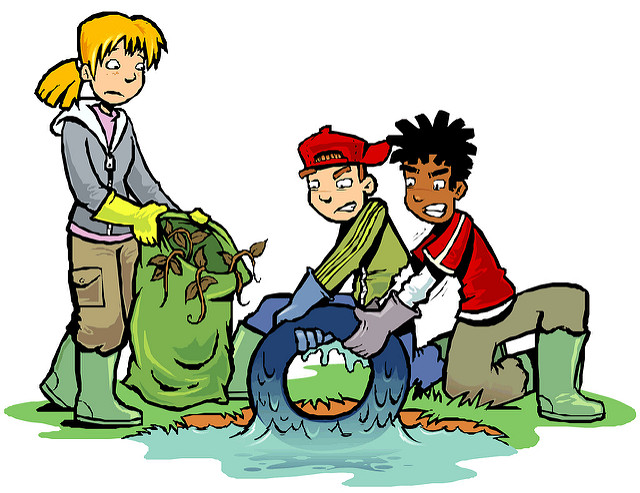 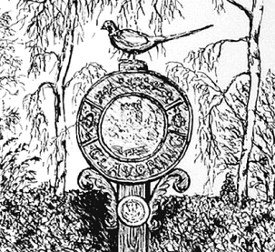 CLAVERING NEWSLETTERCLAVERING PARISH COUNCIL   Issue 168       14th May 2021  NEW email address:        clerk@claveringparishcouncil.gov.uk                                                                                  Editor: Stephanie Gill      